Programas y Proyectos de InversiónIndicadores de Resultados 2021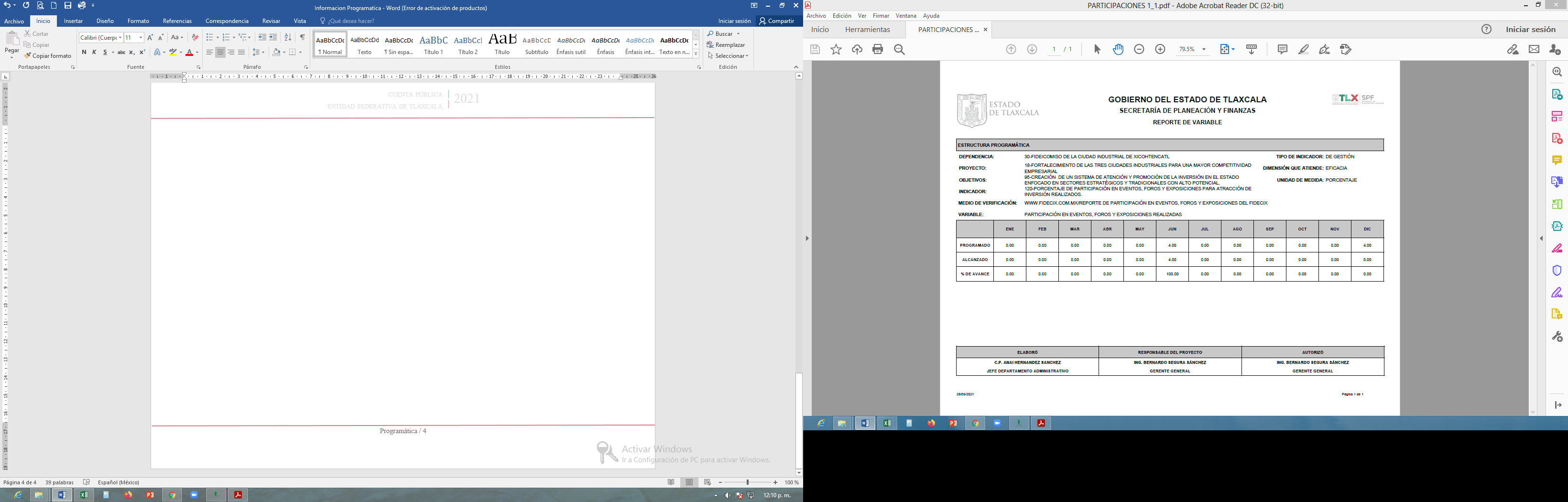 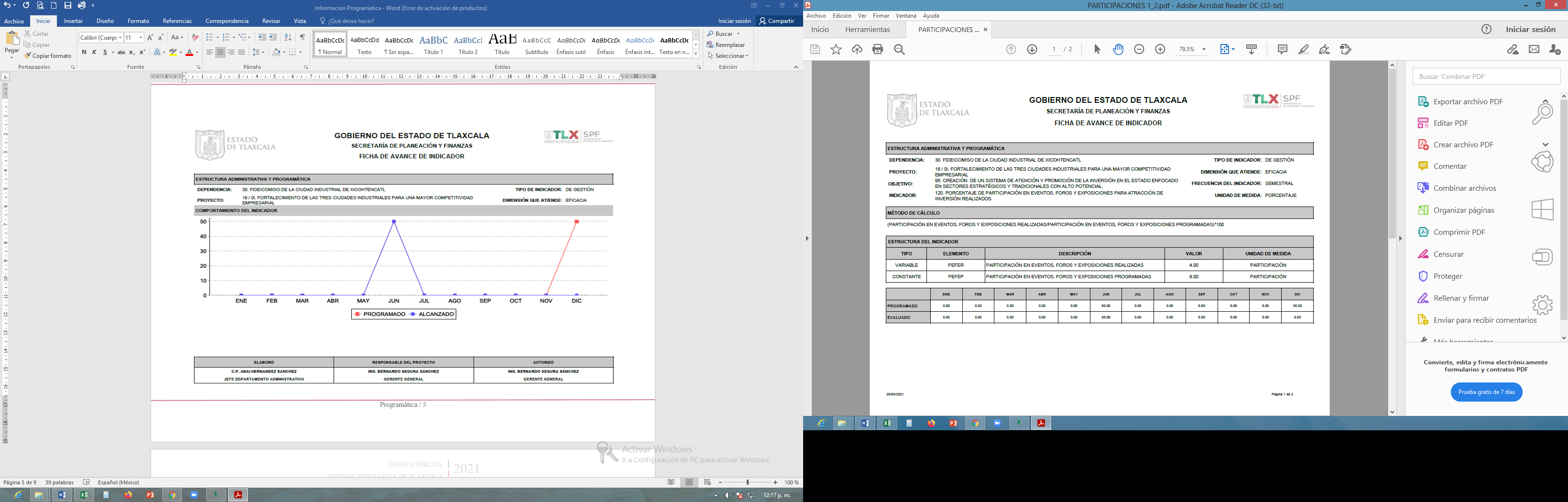 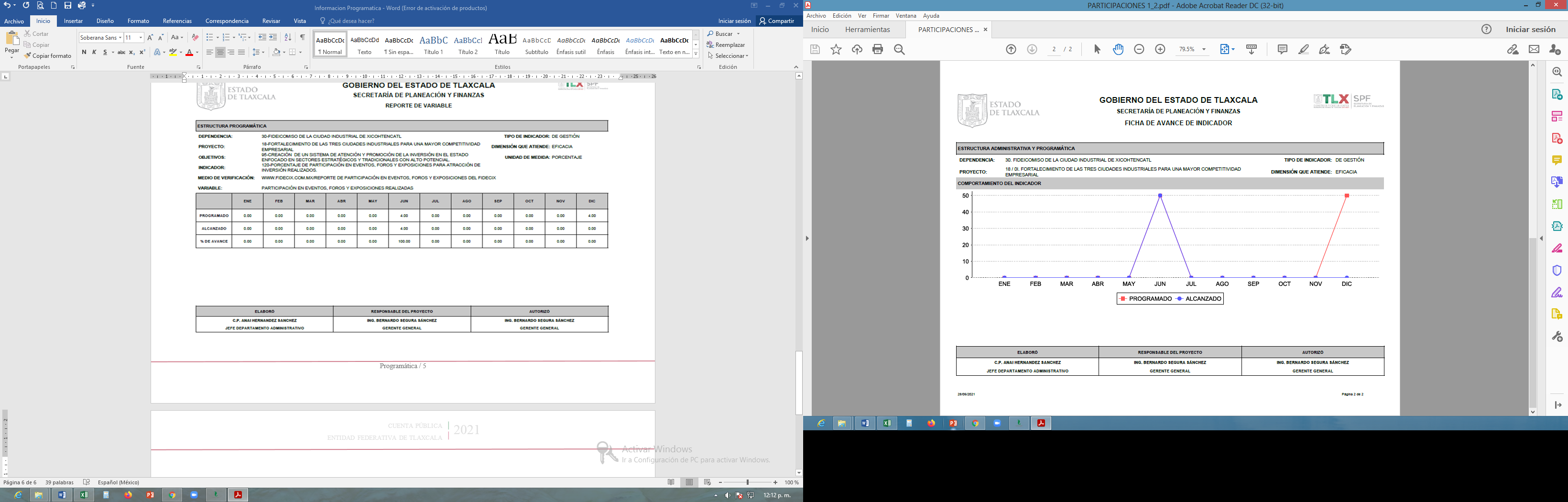 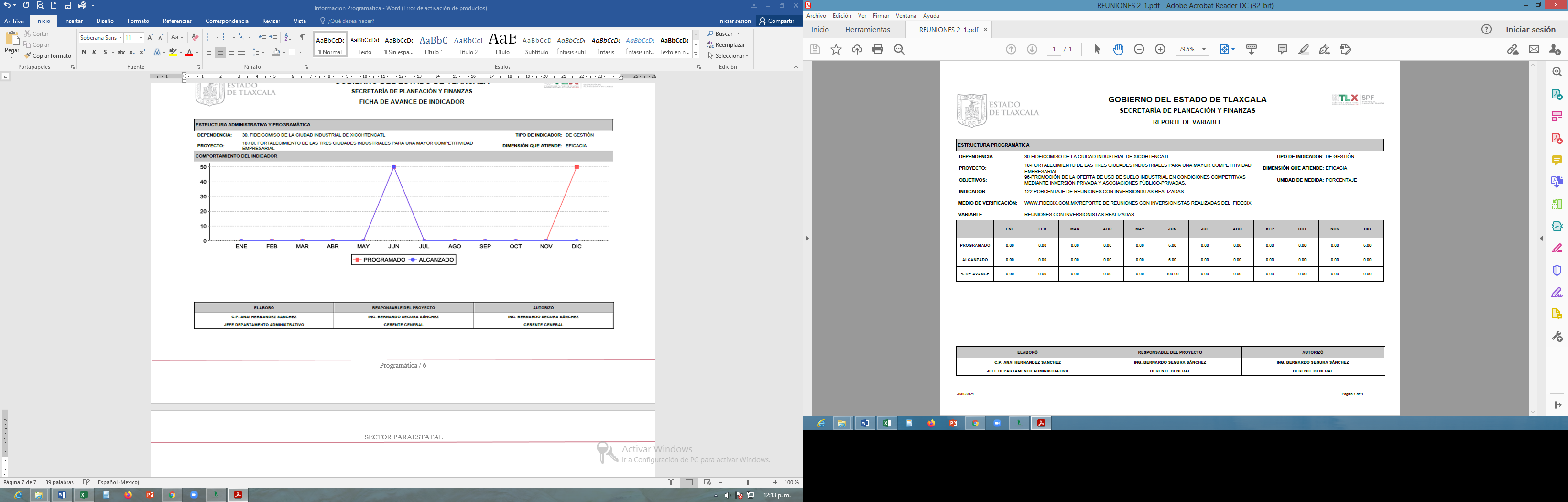 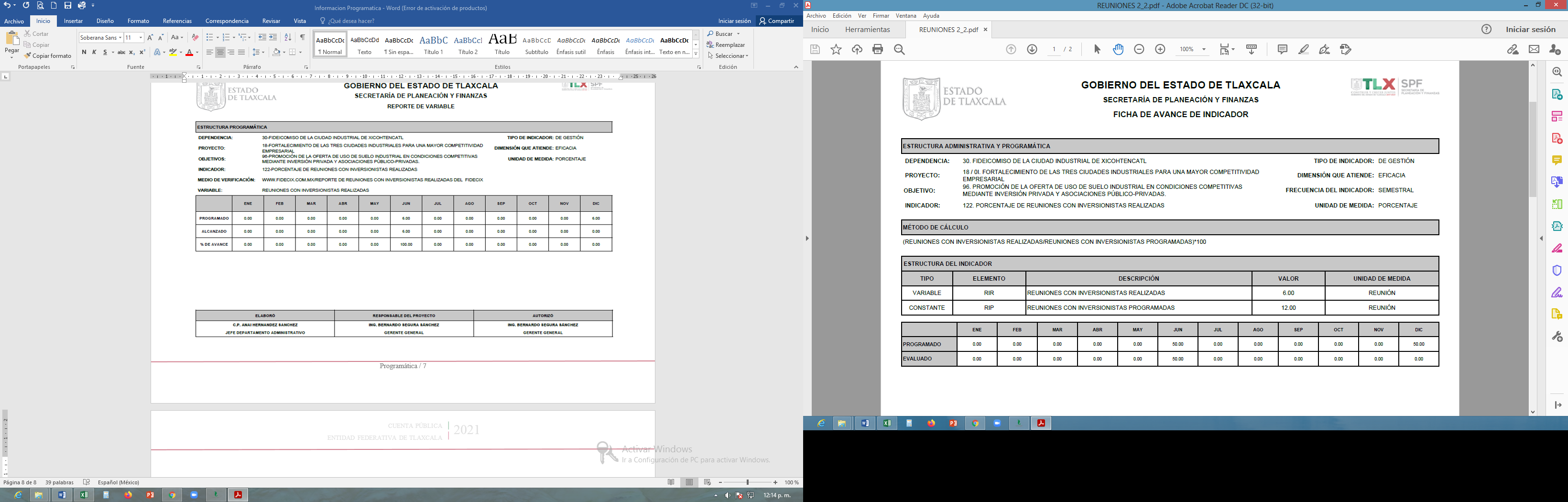 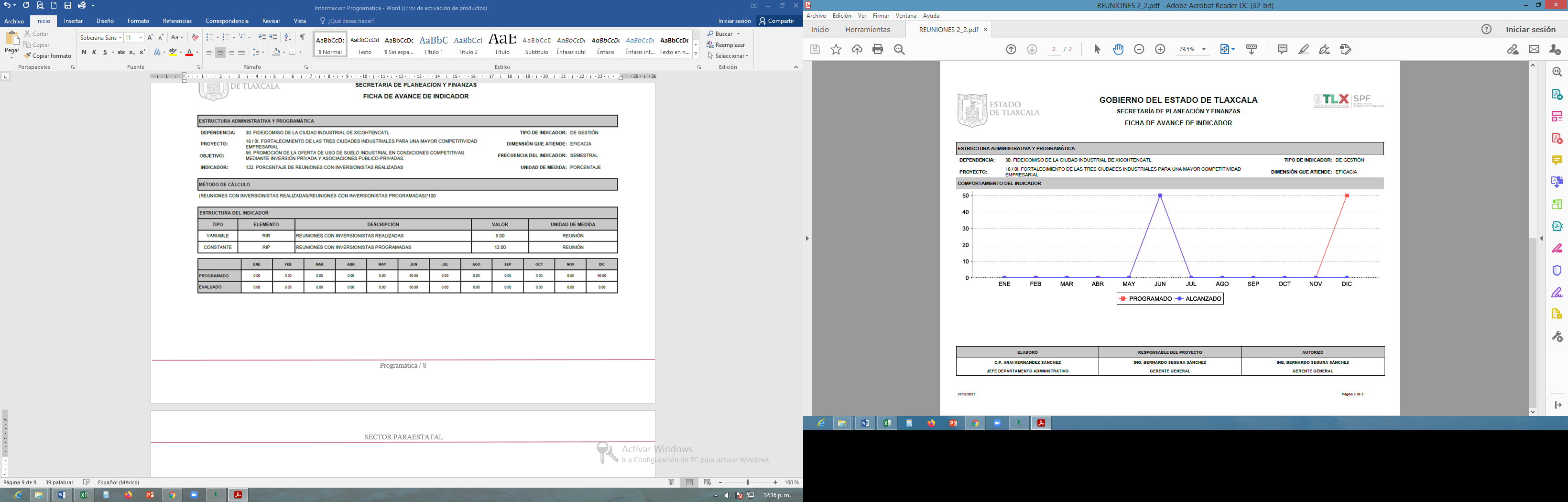 Programas y Proyectos de InversiónDel 1 de enero al 30 de septiembre de 2021Programas y Proyectos de InversiónDel 1 de enero al 30 de septiembre de 2021Programas y Proyectos de InversiónDel 1 de enero al 30 de septiembre de 2021Programas y Proyectos de InversiónDel 1 de enero al 30 de septiembre de 2021Nombre del proyectoMunicipioDescripciónMonto asignadoTotalTotalTotal$0.00